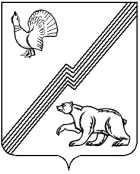 АДМИНИСТРАЦИЯ ГОРОДА ЮГОРСКАХанты-Мансийского автономного округа - ЮгрыПОСТАНОВЛЕНИЕот 05 марта 2021 года								        № 265-пО внесении изменений в постановление администрации города Югорска от 25.12.2015 № 3802«О Межведомственной комиссиипо оценке и обследованию помещенияв целях признания его жилым помещением,жилого помещения – пригодным (непригодным) для проживания граждан,а также многоквартирногодома – аварийным и подлежащимсносу или реконструкции»В соответствии с постановлением Правительства Российской Федерации от 28.01.2006 № 47 «Об утверждении Положения о признании помещения жилым помещением, жилого помещения непригодным для проживания, многоквартирного дома аварийным и подлежащим сносу или реконструкции, садового дома жилым домом и жилого дома садовым домом»:1. Внести в постановление администрации города Югорска от 25.12.2015 № 3802 «О Межведомственной комиссии по оценке и обследованию помещения в целях признания его жилым помещением, жилого помещения - пригодным (непригодным) для проживания граждан, а также многоквартирного дома - аварийным и подлежащим сносу или реконструкции» (с изменениями от 04.07.2016 № 1600, от 29.11.2016 № 3011, от 06.11.2019 № 2383) изменения, изложив приложения 1, 2 в новой редакции (приложение 1, 2).2. Опубликовать постановление в официальном печатном издании города Югорска и разместить на официальном сайте органов местного города Югорска.3. Настоящее постановление вступает в силу после его официального опубликования.Исполняющий обязанности главы города Югорска                                                                  Д.А. Крылов Приложение 1к постановлениюадминистрации города Югорскаот 05 марта 2021 года №265-пПриложение 1 к постановлениюадминистрации города Югорскаот 25 декабря 2015 года № 3802Положениео Межведомственной комиссии по оценке и обследованию помещения в целях признания его жилым помещением, жилого помещения – пригодным (непригодным) для проживания граждан, а также многоквартирного дома - аварийным и подлежащим сносу или реконструкции (далее – Положение)Общие положения1.1. Настоящее Положение определяет функции, права и обязанности, а также порядок организации деятельности Межведомственной комиссии по оценке и обследованию помещения в целях признания его жилым помещением, жилого помещения – пригодным (непригодным) для проживания граждан, а также многоквартирного дома - аварийным и подлежащим сносу или реконструкции (далее - межведомственная комиссия).1.2. Межведомственная комиссия является коллегиальным органом и создана в целях оценки жилых помещений жилищного фонда Российской Федерации, многоквартирных домов, находящихся в федеральной собственности, муниципального жилищного фонда и частного жилищного фонда, находящихся на территории города Югорска, за исключением случаев предусмотренных пунктом 4.19 раздела 4 настоящего Положения.1.3. Межведомственная комиссия в своей деятельности руководствуется Жилищным кодексом Российской Федерации, постановлением Правительства Российской Федерации от 28.01.2006 № 47 «Об утверждении Положения о признании помещения жилым помещением, жилого помещения непригодным для проживания, многоквартирного дома аварийным и подлежащим сносу или реконструкции, садового дома жилым домом и жилого дома садовым домом» (далее - постановление Правительства Российской Федерации от 28.01.2006 № 47), действующими строительными, санитарно-гигиеническими, экологическими нормами и правилами, нормативными требованиями по эксплуатации жилищного фонда, а также настоящим Положением.2. Основные функции межведомственной комиссииОсновными функциями межведомственной комиссии являются:- рассмотрение заявления собственника помещения, федерального органа исполнительной власти, осуществляющего полномочия собственника в отношении оцениваемого имущества, правообладателя или гражданина (нанимателя), заключения органов государственного надзора (контроля) по вопросам, отнесенным к их компетенции, заключения экспертизы жилого помещения, проведенной в соответствии с постановлением Правительства Российской Федерации от 21.08.2019  № 1082 «Об утверждении Правил проведения экспертизы жилого помещения, которому причинен ущерб, подлежащий возмещению в рамках программы организации возмещения ущерба, причиненного расположенным на территориях субъектов Российской Федерации жилым помещениям граждан, с использованием механизма добровольного страхования, методики определения размера ущерба, подлежащего возмещению в рамках программы организации возмещения ущерба, причиненного расположенным на территориях субъектов Российской Федерации жилым помещениям граждан, с использованием механизма добровольного страхования за счет страхового возмещения и помощи, предоставляемой за счет средств бюджетов бюджетной системы Российской Федерации, и о внесении изменений в Положение о признании помещения жилым помещением, жилого помещения непригодным для проживания, многоквартирного дома аварийным и подлежащим сносу или реконструкции, садового дома жилым домом и жилого дома садовым домом», сформированного и утвержденного субъектом Российской Федерации на основании сведений из Единого государственного реестра недвижимости, полученных с использованием единой системы межведомственного электронного взаимодействия и подключаемых к ней региональных систем межведомственного электронного взаимодействия, сводного перечня объектов (жилых помещений), находящихся в границах зоны чрезвычайной ситуации (далее - сводный перечень объектов (жилых помещений);- рассмотрение заявления собственника, правообладателя или нанимателя жилого помещения, которое получило повреждения в результате чрезвычайной ситуации и при этом не включено в сводный перечень объектов (жилых помещений);- проведение оценки соответствия помещения требованиям, установленным постановлением Правительства Российской Федерации от 28.01.2006 № 47;- принятие решения в порядке, предусмотренном пунктом 4.12 настоящего Положения.3. Права и обязанности межведомственной комиссии3.1. Для осуществления возложенных функций межведомственная комиссия имеет право:- взаимодействовать в установленном законодательством порядке с органами государственной власти, органами местного самоуправления, организациями, учреждениями, предприятиями по вопросам, относящимся к компетенции межведомственной комиссии;- привлекать для участия в работе межведомственной комиссии представителей органов государственной власти, органов местного самоуправления, специалистов организаций, в том числе проектно-изыскательских, собственника жилого помещения (уполномоченного им лица).3.2. Члены межведомственной комиссии обязаны:- присутствовать на заседаниях комиссии;- участвовать в обсуждении рассматриваемых вопросов и выработке решений;- участвовать в обследовании помещения.4. Организация деятельности межведомственной комиссии4.1. Межведомственную комиссию возглавляет председатель, который руководит ее деятельностью и ведет заседания. В отсутствие председателя межведомственной комиссии его функции выполняет заместитель.4.2. Члены межведомственной комиссии обладают равными правами при обсуждении рассматриваемых на заседании вопросов.4.3. Межведомственная комиссия правомочна принимать решение (имеет кворум), если в заседании комиссии принимают участие не менее половины общего числа ее членов, в том числе все представители органов государственного надзора (контроля), органов архитектуры, градостроительства и соответствующих организаций, эксперты, включенные в состав комиссии.4.4. Дату, повестку дня заседания и порядок его проведения определяет председатель межведомственной комиссии.4.5. В случае если комиссией проводится оценка жилых помещений жилищного фонда Российской Федерации или многоквартирного дома, находящегося в федеральной собственности, в состав комиссии с правом решающего голоса включается представитель федерального органа исполнительной власти, осуществляющего полномочия собственника в отношении оцениваемого имущества. В состав комиссии с правом решающего голоса также включается представитель государственного органа Российской Федерации или подведомственного ему предприятия (учреждения), если указанному органу либо его подведомственному предприятию (учреждению) оцениваемое имущество принадлежит на соответствующем вещном праве (далее - правообладатель).Собственник жилого помещения (уполномоченное им лицо), привлекается к работе в комиссии с правом совещательного голоса и подлежит уведомлению о времени и месте заседания комиссии заказным письмом, не менее чем за 7 календарных дней до даты заседания комиссии.Приглашаемые на заседание межведомственной комиссии представители органов государственной власти, органов местного самоуправления, организаций, собственник жилого помещения (уполномоченное им лицо), эксперты и иные лица могут высказать мнение по рассматриваемым вопросам.4.6. Для рассмотрения вопроса о пригодности (непригодности) помещения для проживания или признания многоквартирного дома аварийным заявитель предъявляет секретарю межведомственной комиссии документ, удостоверяющий его личность (за исключением случая, когда заявителем выступает орган, уполномоченный на проведение государственного контроля и надзора) и представляет следующие документы:- заявление о признании помещения жилым помещением, жилого помещения пригодным (непригодным) для проживания, а также многоквартирного дома аварийным и подлежащим сносу или реконструкции;- копии правоустанавливающих документов на жилое помещение, право на которое не зарегистрировано в Едином государственном реестре недвижимости;- заключение специализированной организации, проводившей обследование многоквартирного дома, - в случае постановки вопроса о признании многоквартирного дома аварийным и подлежащим сносу или реконструкции;- заключение специализированной организации по результатам обследования элементов ограждающих и несущих конструкций жилого помещения - в случае, если предоставление такого заключения является необходимым для принятия решения о признании жилого помещения соответствующим (не соответствующим) требованиям, установленным постановлением Правительства Российской Федерации от 28.01.2006 № 47;- заявления, письма, жалобы граждан на неудовлетворительные условия проживания - по усмотрению заявителя;- в отношении нежилого помещения для признания его в дальнейшем жилым помещением - проект реконструкции нежилого помещения.Заявитель вправе представить заявление и прилагаемые к нему документы на бумажном носителе лично или посредством почтового отправления с уведомлением о вручении, либо посредством Единого и регионального порталов или на бумажном носителе при личном обращении в многофункциональный центр предоставления государственных и муниципальных услуг.В случае если заявителем выступает орган государственного надзора (контроля), указанный орган представляет в межведомственную комиссию свое заключение, после рассмотрения, которого комиссия предлагает собственнику помещения представить документы, указанные в настоящем пункте.В случае если Межведомственная комиссия проводит оценку на основании сводного перечня объектов (жилых помещений), представление документов, предусмотренных настоящим пунктом, не требуется.4.7. Межведомственная комиссия на основании межведомственных запросов с использованием единой системы межведомственного электронного взаимодействия и подключаемых к ней региональных систем межведомственного электронного взаимодействия получает, в том числе в электронной форме:- сведения из Единого государственного реестра недвижимости;- технический паспорт жилого помещения, а для нежилых помещений - технический план;- заключения (акты) соответствующих органов государственного надзора (контроля) в случае, если представление указанных документов необходимо для принятия решения о признании жилого помещения соответствующим (не соответствующим) установленным требованиям.4.8. В случае непредставления заявителем документов, предусмотренных пунктом 4.6 настоящего положения, и невозможности их истребования на основании межведомственных запросов с использованием единой системы межведомственного электронного взаимодействия и подключаемых к ней региональных систем межведомственного электронного взаимодействия межведомственная комиссия возвращает без рассмотрения заявление и соответствующие документы в течение 15 календарных дней со дня истечения срока, предусмотренного пунктом 4.12 настоящего Положения.4.9. В случае проведения комиссией оценки жилых помещений жилищного фонда Российской Федерации или многоквартирного дома, находящегося в федеральной собственности секретарь межведомственной комиссии оформляет на бланке администрации города Югорска проект уведомления федерального органа исполнительной власти Российской Федерации, осуществляющего полномочия собственника в отношении оцениваемого имущества, и правообладателю такого имущества, о дате начала работы комиссии.После подписания уведомления главой города или лицом, его замещающим секретарь межведомственной комиссии направляет уведомление посредством почтового отправления с уведомлением о вручении и в форме электронного документа с использованием единого портала в федеральный орган исполнительной власти Российской Федерации, осуществляющий полномочия собственника в отношении оцениваемого имущества, и правообладателю такого имущества, а также размещает такое уведомление на межведомственном портале по управлению государственной собственностью в информационно-телекоммуникационной сети «Интернет» в сроки, установленные пунктом 45.3 постановления Правительства Российской Федерации от 28.01.2006 № 47. 4.10. Секретарь межведомственной комиссии организует проведение заседания межведомственной комиссии, формирует проект повестки дня заседания, информирует членов межведомственной комиссии о времени и месте очередного заседания, а также ведет и оформляет протокол заседания. 4.11. Секретарь межведомственной комиссии принимает заявление и прилагаемые к нему документы по адресу: город Югорск, улица 40 лет Победы, дом 11, кабинет 215.4.12. На заседании межведомственная комиссия рассматривает поступившее заявление, или заключение органа государственного надзора (контроля), или заключение экспертизы жилого помещения, предусмотренные абзацем вторым раздела 2 настоящего Положения в течение 30 календарных дней с даты регистрации, а сводный перечень объектов (жилых помещений) или поступившее заявление собственника, правообладателя или нанимателя жилого помещения, которое получило повреждения в результате чрезвычайной ситуации и при этом не включено в сводный перечень объектов (жилых помещений), предусмотренные разделом 2 настоящего Положения - в течение 20 календарных дней с даты регистрации и в соответствии с постановлением Правительства Российской Федерации от 28.01.2006 № 47 принимает одно из следующих решений:- о проведении дополнительного обследования оцениваемого помещения;- о соответствии помещения требованиям, предъявляемым к жилому помещению, и его пригодности для проживания;- о выявлении оснований для признания помещения подлежащим капитальному ремонту, реконструкции или перепланировке (при необходимости с технико-экономическим обоснованием) с целью приведения утраченных в процессе эксплуатации характеристик жилого помещения в соответствие с установленными настоящим положением требованиями;- о выявлении оснований для признания помещения непригодным для проживания;- о выявлении оснований для признания многоквартирного дома аварийным и подлежащим реконструкции;- о выявлении оснований для признания многоквартирного дома аварийным и подлежащим сносу;- об отсутствии оснований для признания многоквартирного дома аварийным и подлежащим сносу или реконструкции.4.13. При обследовании помещения межведомственной комиссией составляется акт обследования жилого помещения по форме согласно приложению № 2 к постановлению Правительства Российской Федерации от 28.01.2006 № 47. При проведении дополнительного обследования помещения решение межведомственной комиссией принимается не позднее 10 календарных дней после составления акта обследования помещения.4.14. Решения межведомственной комиссии принимаются открытым голосованием. Решение считается принятым, если за него проголосовало большинство членов межведомственной комиссии, присутствующих на заседании. В случае равенства голосов голос председателя межведомственной комиссии является решающим.4.15. Решение межведомственной комиссии оформляется заключением по форме согласно приложению 1 к постановлению Правительства Российской Федерации от 28.01.2006 № 47.4.16. Заключение и акт составляются в трех экземплярах каждый из которых, подписывается всеми присутствующими членами межведомственной комиссии.4.17. На основании полученного заключения межведомственной комиссии, орган местного самоуправления в течение 30 календарных дней со дня получения заключения, а в случае обследования жилых помещений, получивших повреждения в результате чрезвычайной ситуации, - в течение 10 календарных дней со дня получения заключения принимает в установленном им порядке решение о признании помещения жилым помещением, жилого помещения пригодным (непригодным) для проживания граждан, а также многоквартирного дома аварийным и подлежащим сносу или реконструкции, и издает распоряжение с указанием о дальнейшем использовании помещения, сроках отселения физических и юридических лиц в случае признания дома аварийным и подлежащим сносу или реконструкции или о признании необходимости проведения ремонтно-восстановительных работ.4.18. Межведомственная комиссия в пятидневный срок со дня принятия решения, предусмотренного пунктом 4.12 настоящего Положения, направляет в письменной или электронной форме с использованием информационно-телекоммуникационных сетей общего пользования, в том числе информационно-телекоммуникационной сети «Интернет», включая единый портал или региональный портал государственных и муниципальных услуг, по одному экземпляру распоряжения и заключения межведомственной комиссии заявителю, а также в случае признания жилого помещения непригодным для проживания и многоквартирного дома аварийным и подлежащим сносу или реконструкции - в орган государственного жилищного надзора (муниципального жилищного контроля) по месту нахождения такого помещения или дома.4.19. В случае выявления оснований для признания жилого помещения непригодным для проживания вследствие наличия вредного воздействия факторов среды обитания, представляющих особую опасность для жизни и здоровья человека, либо представляющих угрозу разрушения здания по причине его аварийного состояния или по основаниям, предусмотренным пунктом 36 постановления Правительства Российской Федерации от 28.01.2006 № 47, решение, предусмотренное пунктом 4.12 настоящего Положения, направляется в соответствующий федеральный орган исполнительной власти, орган исполнительной власти субъекта Российской Федерации, орган местного самоуправления, собственнику жилья и заявителю не позднее рабочего дня, следующего за днем оформления решения.4.20. В случае необходимости оценки и обследования помещения в целях признания жилого помещения пригодным (непригодным) для проживания граждан, а также многоквартирного дома аварийным и подлежащим сносу или реконструкции в течение 5 лет со дня выдачи разрешения о вводе многоквартирного дома в эксплуатацию такие оценка и обследование осуществляются комиссией, созданной органом исполнительной власти субъекта Российской Федерации.4.21. Решение органа местного самоуправления, заключение, предусмотренное пунктом 4.12 настоящего положения, могут быть обжалованы заинтересованными лицами в судебном порядке.5. Ответственность членов межведомственной комиссииЧлены межведомственной комиссии несут ответственность за принятые решения в соответствии с законодательством Российской Федерации.Приложение 2 к постановлениюадминистрации города Югорскаот 05 марта 2021 года№ 265-пПриложение 2 к постановлениюадминистрации города Югорскаот 25 декабря 2015 года № 3802 СоставМежведомственной комиссии по оценке и обследованию помещения в целях признания его жилым помещением, жилого помещения - пригодным (непригодным) для проживания граждан, а также многоквартирного дома - аварийным и подлежащим сносу или реконструкцииПервый заместитель главы города - директор департамента муниципальной собственности и градостроительства администрации города Югорска, председатель Начальник управления жилищной политики администрации города Югорска, заместитель председателяЗаместитель начальника юридического управления администрации города ЮгорскаНачальник управления архитектуры и градостроительства департамента муниципальной собственности и градостроительства администрации города ЮгорскаМуниципальный жилищный инспектор администрации города ЮгорскаНачальник отдела надзорной деятельности и профилактической работы (по городам Югорск, Советский и Советскому району) управления надзорной деятельности и профилактической работы Главного управления МЧС России по Ханты-Мансийскому автономному округу - Югры (по согласованию)Представитель муниципального унитарного предприятия «Югорскэнергогаз» Начальник территориального отдела управления Роспотребнадзора по Ханты-Мансийскому автономному округу - Югре в городе Югорске и Советском районе (по согласованию)Эксперты проектно-изыскательских организаций (по согласованию)Главный эксперт управления жилищной политики администрации города Югорска, секретарь комиссии